Тип текста (Научная статья, Обзор, Сообщение и т. д.)Название на русском языкеEnglish titleTytuł w języku polskimNagłówek pierwszego poziomu: Wstęp, Metodologia badań, Wnioski, Bibliografia…Ten szablon zawiera style, które należy wykorzystać przy opracowaniu artykułu. Elementy oznaczone wyróżnieniem w kolorze żółtym wypełnia redakcja. Kopiując fragmenty tekstu należy zwrócić uwagę, aby w menu „Style” wybrać odpowiadający styl przygotowany przez redakcję. Style te są oznaczone dopiskiem „ELPIS”. Artykuł powinien być uporządkowany w strukturę wyznaczoną nagłówkami. W szablonie przygotowano trzy poziomy nagłówków: Nagłówek1-ELPIS, Nagłówek2-ELPIS, Nagłówek3-ELPIS. Wszystkie nagłówki będą uwzględniane w strukturze pliku artykułu w formacie PDF i umożliwią precyzyjną nawigację w wersji elektronicznej. Nagłówki mogą być numerowane, preferowana jest numeracja prosta 1, 2, 3, lub zagnieżdżona w formacie 1, 1.1., 1.1.1, 1.1.2, 1.1.3 itd.W przypadku akapitów należy stosować styl Akapit-ELPIS. Obszerne cytowania należy wyodrębnić stylem Cytat-ELPIS. Cytowany blok wraz ze wskazaniem źródła (źródło cytatu sformatowane zgodnie z zasadami redakcyjnymi, 2023, s. 1).Poszczególne akapity należy rozpoczynać wykorzystując wcięcie tabulaturowe (1,25 cm). Przy formatowaniu tekstu należy unikać błędów z wykorzystaniem w tym celu spacji lub innych znaków graficznych.Standardy cytowańSzczegółowe zasady dotyczące formatowania odesłań do opisywanych źródeł i opracowań zostały opublikowane na stronie internetowej czasopisma. Przypisy dolne są dopuszczalne wyłącznie w celu uzupełnienia treści artykułu o dodatkowe informacje, które nie korespondują bezpośrednio z celem pracy. Cytowania źródeł powinny zachować strukturę zapisów w nawiasach zwykłych ze wskazaniem autora lub autorów, roku oraz numeru stron bądź ich zakresu (Kowalski, 2023, s. 124-125). Wszystkie sygnalizowane odwołania powinny zostać umieszczone w „Bibliografii” artykułu.Paragrafy z tabelami, zdjęciami lub rysunkami (przykład nagłówka poziomu drugiego)Tabele i rysunki powinny być umieszczone w tekście głównym i uzupełnione o opis z wykorzystaniem stylu: Podpis-tab-ELPIS. Przykład takiej tabeli znajduje się poniżej. Treść tabeli powinna opierać się na stylu „Akapit-ELPIS” z możliwym wykorzystaniem pogrubienia, kursywy lub podkreśleń. Opis tabeli lub rysunku powinien być umieszczony przed tabelą z zachowaniem numeracji porządkowej: Rys. 1, 2, 3, Fot. 1, 2, 3 lub Tab. 1, 2, 3, z zastosowaniem częściowego pogrubienia (Wprowadzający opis, numer porządkowy oraz kropka).Tab. 1. Tytuł tabeli czcionką prostą w oparciu o styl Podpis-tab-ELPIS i późniejszym pogrubieniem wprowadzającego opisu (Tab. 1.). Opracowanie własne.* tabela może zawierać przypisy oznaczone stylem Notatki-tabeli-ELPIS.W opisie tabel, rysunków i zdjęć musi się znaleźć opis treści oraz źródło pochodzenia.Wykorzystane w tekście grafiki i rysunki powinny być umieszczane w tekście z ograniczeniem dodatkowego formatowania. Rys. 1. Przykład grafiki umieszczonej w treści artykułu. Za: www.elpis.uwb.edu.pl.Treść artykułu naukowego powinna zawierać wnioski końcowe i być uzupełniona o spis wykorzystanych źródeł bibliograficznych. Wnioski końcoweWnioski końcowe powinny być wyodrębnione z wykorzystaniem stylu Nagłówek1-ELPIS. Przesłane do publikacji teksty mogą zawierać załączniki, które powinny zostać przygotowane w głównym pliku. AneksyAneks 1. Nazwa dokumentu. Źródło.Załączniki (aneksy) powinny być umieszczane przed spisem bibliograficznym. Wprowadzenie aneksów powinno być poprzedzone nagłówkiem „Aneksy” wykorzystującym styl Nagłówek1-ELPIS. Każdy z aneksów musi być poprzedzony opisem z numerem porządkowym (Aneks 1. Aneks 2. itd.), nazwą dokumentu oraz wskazaniem źródła. Opis źródła może przyjąć formę cytowania zgodnego z formatem cytowani czasopisma (Kowalski, 2023, s. 15). Opis aneksu powinien wykorzystywać styl Podpis-tab-ELPIS, w którym po jego zastosowaniu należy pogrubić wprowadzający opis: Aneks 1. BibliografiaPrzedstawienie wykorzystanych źródeł powinno być poprzedzone opisem: „Bibliografia” wykorzystującym styl Nagłówek1-ELPIS. Formatowanie bibliografii powinno się odbywać z wykorzystaniem stylu Bibliografia-ELPIS. Dopuszczalne jest wyodrębnienie źródeł i opracowań, bądź zgrupowanie cytowanych prac w zbiory językowe. Dodatkowe nagłówki wyodrębniające: źródła, opracowania itd. powinny być przygotowane z wykorzystaniem stylu Nagłówek1-ELPIS. Spis może zawierać jedynie prace przywoływane lub cytowane w tekście, które były przeczytane przez autora tekstu, nie należy umieszczać w literaturze cytowanej prac, które przywoływano za innym autorem. Nie należy numerować/wypunktowywać kolejnych prac, natomiast należy każdą nową pracę zacząć od nowego wiersza. Prace zapisujemy alfabetycznie według nazwiska pierwszego autora. Prace tego samego autora należy podać w alfabetycznej kolejności tytułów prac. Prace bez autora szeregujemy w kolejności alfabetycznej opierając się na tytule.Prace obcojęzyczne zapisujemy w formie oryginalnej. Wyjątkiem są pozycje bibliograficzne zapisane cyrylicą lub inną niż romańską czcionką. Takie prace powinny zostać opisane w wariancie transliterowanym zgodnym z PN-ISO 9:2000.Transliteracji można dokonać z wykorzystaniem bezpłatnych narzędzi dostępnych m.in. na stronach https://www.ushuaia.pl/transliterate/, https://translit.cc/ wybierając system transliteracji PN-ISO 9:2000. Po zapisie transliterowanym w nawiasie kwadratowym możemy umieścić oryginalny zapis cyrylicą.Szczegółowa instrukcja dotycząca opracowania cytowania, odesłań, przypisów i opisów bibliograficznych znajduje się na stronie internetowej czasopisma (www.elpis.edu.pl) w zakładce „Dla autorów”.BibliografiaNazwisko Autora, Inicjał imienia. (rok publikacji). Tytuł książki. Miasto wydania: Wydawca.Wykorzystany styl akapitowy Bibliografia-Elpis pozwala na przygotowanie dowolnego źródła, które następnie należy dodatkowo sformatować poprzez wyodrębnienie odpowiednich elementów kursywą (tytuły książek lub tytuły czasopism naukowych) lub aktywowanie zapisanych odsyłaczy internetowych: www.repozytorium.uwb.pl lub www.academia.edu.pl.Każda pozycja w spisie powinna się zaczynać od nowej linii, co jest sygnalizowane w pliku wcięciem. Poniżej kilka przykładowych wpisów bibliograficznych.Clement, O. (1998). Prawda was wyzwoli. Rozmowy z patriarchą ekumenicznym Bartłomiejem I. (M. Żurowska, Tłum.). Warszawa.Dvorkin, A. (2005). Ocherki po istorii Vselenskoj Pravoslavnoj Cerkvi. Nizhnij Novgorod: Izdatel'stvo Bratstva vo imya sv. knyazya Aleksandra Nevskogo [Дворкин, А. (2005). Очерки по истории Вселенской Православной Церкви. Нижний Новгород: Издательство Братства во имя св. князя Александра Невского].Evdokimov, P. (1964). Prawosławie. Warszawa.Pringle, D. (2007). The Churches of the Crusader Kingdom of Jerusalem. A Corpus, vol. 3. The City of Jerusalem. Cambridge: Cambridge University Press.Taft, R. F. (1975). The Great Entrance. A History of the Transfer of Gifts and other Preanaphoral Rites of the Liturgy of St. John Chrysostom. Rome: Pontificio Istituto Orientale.Rozmiar artykułu: 1,7 arkusza wydawniczegoimię i nazwisko1, imię i nazwisko2imię i nazwisko1, imię i nazwisko2imię i nazwisko1, imię i nazwisko21 Jednostka, Uczelnia, Miasto, Państwo [Кафедра, Университет, Город, Страна ]2 Jednostka, Uczelnia, Miasto, Państwo [Кафедра, Университет, Город, Страна ]1 Jednostka, Uczelnia, Miasto, Państwo [Кафедра, Университет, Город, Страна ]2 Jednostka, Uczelnia, Miasto, Państwo [Кафедра, Университет, Город, Страна ]1 Jednostka, Uczelnia, Miasto, Państwo [Кафедра, Университет, Город, Страна ]2 Jednostka, Uczelnia, Miasto, Państwo [Кафедра, Университет, Город, Страна ]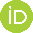 1xxxx- xxxx - xxxx – xxxx [wprowadzić numer ORCID / введите номер ORCID]2xxxx- xxxx - xxxx – xxxx [wprowadzić numer ORCID / введите номер ORCID]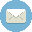 1poczta elektroniczna [электронная почта]2poczta elektroniczna [электронная почта]Abstract:A single paragraph of about 200 words maximum. For research articles, abstracts should give a pertinent overview of the work. We encourage authors to use the following style of structured abstracts, but without headings: (1) Background: Place the question addressed in a broad context and highlight the purpose of the study; (2) Methods: briefly describe the main methods or treatments applied; (3) Results: summarize the article’s main findings; (4) Conclusions: indicate the main conclusions or interpretations. The abstract should be an objective representation of the article and it must not contain results that are not presented and substantiated in the main text and should not exaggerate the main conclusions.Streszczenie:Pojedynczy akapit zawierający maksymalnie około 200 słów. W przypadku artykułów naukowych streszczenia powinny zawierać odpowiedni przegląd pracy. Zachęcamy autorów do stosowania następującego ustrukturyzowania streszczeń, ale bez nagłówków: (1) Kontekst: Umieść poruszane pytanie w szerokim kontekście i podkreśl cel badania; (2) Metody: krótko opisz główne stosowane techniki i metody badawcze; (3) Wyniki: podsumowanie głównych wniosków artykułu; (4) Wnioski: wskazać główne wnioski lub interpretacje. Streszczenie powinno stanowić obiektywną reprezentację artykułu i nie może zawierać wyników, które nie zostały zaprezentowane i uzasadnione w tekście głównym oraz nie powinno wyolbrzymiać głównych wniosków.Аннотация:Один абзац, максимум 200 слов. В случае научных статей тезисы должны включать соответствующий обзор работы. Мы рекомендуем авторам структурировать свои резюме следующим образом, но без заголовков: (1) Контекст: поместите рассматриваемый вопрос в широкий контекст и подчеркните цель исследования; (2) Методы: кратко опишите основные используемые методы и методы исследования; (3) Результаты: краткое изложение основных выводов статьи; (4) Выводы: укажите основные выводы или интерпретации. Резюме должно быть объективным представлением статьи и не должно содержать результатов, не представленных и не обоснованных в основном тексте, а также не должно преувеличивать основные выводы.Keywords:keyword1, keyword2, keyword3, keyword4 (three to ten pertinent keywords separated by comma)Słowa kluczowe:sł.kluczowe1, sł.kluczowe2, sł.kluczowe3, sł.kluczowe4 (od trzech do dziesięciu słów kluczy rozdzielonych przecinkami)Ключевые слова:ключевое слово1, ключевое слово2, ключевое слово3, ключевое слово4 (три-десять подходящих ключевых слов, разделенных запятой)Cite this article:Cytowanie:Nazwisko, N., (year). Title. Elpis, volume: xx-xx. https://doi.org/10.15290/elpis.20xx.xx.xxLicencja:Copyright (c) 2023 Marek Ławreszuk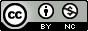 Instytucje finansujące:instytucja, nazwa programu, numer projektuLicence:Copyright (c) 2023 Marek ŁawreszukSupporting Agencies:instytucja, nazwa programu, numer projektuTitle1Title2Title3wpis/entry*wpis/entryTutaj przykładowa ilustracja